 IDENTITES REMARQUABLES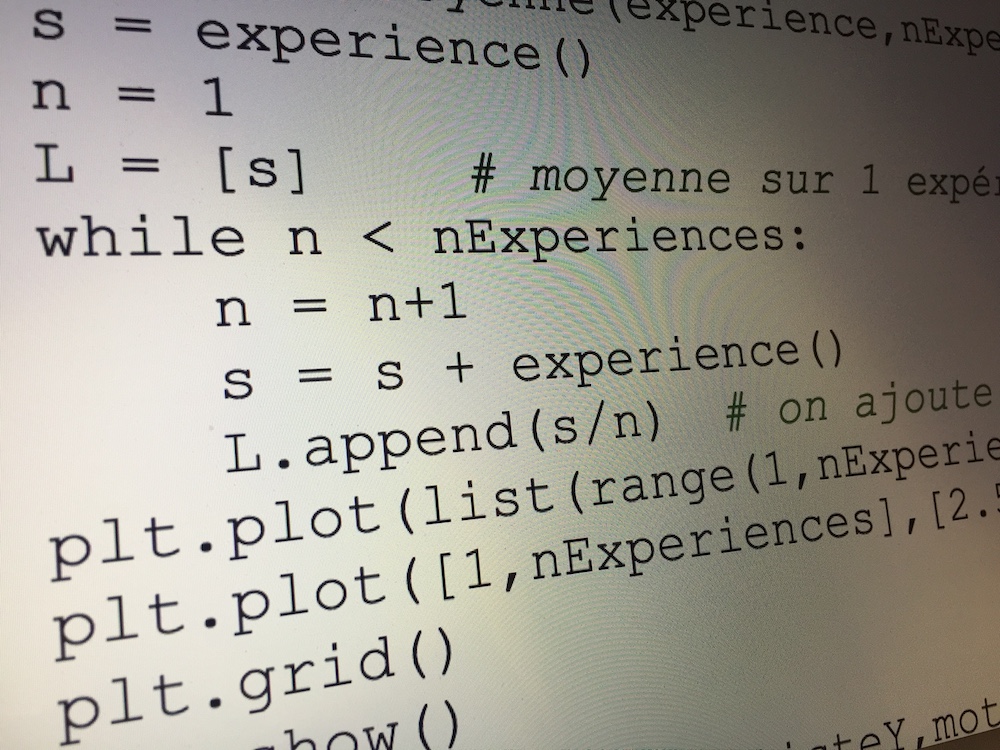 1) Développer l'expression (3x + 5)2.2) Voici un algorithme écrit en langages de programmation : On teste le programme avec a = 3 et b = 5 et on obtient l'affichage suivant :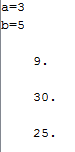 A quoi correspondent les variables M, N et P ?3) À l'aide d'une calculatrice ou d'un logiciel, tester ce programme pour développer les expressions suivantes :    a) (8x + 11)2    	b) (5x – 9)2		b) (-78x + 56)2		b) (53x – 14)24) a) Développer l'expression (ax + b)3, avec a et b réels.    b) Adapter un des programmes précédents pour obtenir un développement des expressions de la forme (ax + b)3, avec a et b réels.    c) Tester ce nouveau programme pour développer les expressions suivantes :    a) (7x + 4)3    	b) (2x – 9)3		b) (-8x + 6)3		b) (3x – 10)3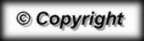 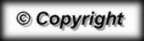 PythonTICASIO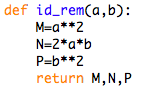 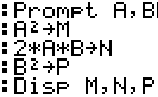 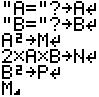 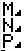 